Приклад резюме лаборантаПІБДата народження: xx.xx.xxxx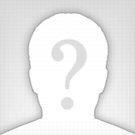 Місто МоскваМоб. телефон: +7 (000) 000 00 00E-mail: xxxxxxxxxxx@gmail.comОсновні дані:Бажана посада:лаборантЗайнятість: постійнаДосвід роботи: від 5 роківІноземні мови: англійськаДосвід роботи:2014 - 2016Компанія: ФГУП ПО "ПІВНІЧ" Лаборант органічних матеріалів Обов'язки:Вхідний контроль якості органічних і полімерних матеріалівТехнологічний контроль органічних і полімерних матеріалів на відповідність вимогам нормативної документації (НД)Зміст фонду НД відділуЗабезпечення НД за заявками персоналу відділу, ведення архіву2012 - 2014Компанія: ЗАТ "НВП Рогнеда"Лаборант відділу головного технолога Обов'язки:Проведення аналізів сировини (шпаклівка, лак, фарба акрилова, фарба алкідна, штукатурка, бетон, емаль і т.д.):Вимірювання в'язкості за візкозіметру Брукфильд або за допомогою цехової воронкиВимірювання концентрації іонів воднюВимірювання щільності за допомогою пікнометравикраски фарбВизначення зовнішнього виглядуРобота зі спектрофотометром і т.д.Ведення робочих журналів2010 - 2012Компанія: ТОВ "СП Нідан-Екофрукт"Лаборант хімічного аналізуОбов'язки:Вхідний контроль якості сировини, що входить до складу готової продукції;Контроль складу готової продукції;Контроль якості продукції, що випускається;Дотримання і знання правил і норм системи HACCP;Ведення журналів лабораторних випробувань;Відбір проб води для виконання хімічних аналізів;Приготування розчинів хімічних реактивів;Градуювання і налагодження приладів хімічного контролю;Контроль за наявністю хімічних реактивів, хімічного посуду.Освіта:2006 - 2009НХТК імені Д.І. Менделєєва, Аналітичний контроль якості хімічних сполукПрофесійні навички:Знання лабораторного справиРобота з аналітичним обладнаннямВпевнений користувач ПКПро себе:відповідальністьуважністьпосидючістькомунікабельністьакуратністьстаранністьУчитисяпунктуальність